Конспект открытого урока по русскому языкуПашян Гаянэ Борисовны, учителя начальных классов, МОБУ СОШ № 67г. Сочи им. дважды Героя Советского Союза Савицкого Е.Я. Сценарий урокаТема«Письмо слов и предложений с изученными буквами»Педагогическая цельФормирование ценностного отношения к совместной учебно-познавательной деятельности по определению способа действий для правильного написания слов и предложений с изученными буквами в ходе парной, коллективной и самостоятельной работы под руководством учителя.Планируемые результаты Личностные результатысамоопределение (познавательная инициатива открытия нового знания (умения)-смыслообразование (ценностное отношение к умению писать правильно и красиво слова и предложения).Универсальные учебные действия (метапредметные)Регулятивные:  принимать и сохранять учебную задачу, (учебная задача - научиться красиво и правильно писать слова и предложения);-планировать действия в соответствии с поставленной учебной задачей;-осуществлять пошаговый и итоговый самоконтроль, самооценку.Познавательные:  ориентироваться в учебной тетради: ориентироваться  и находить нужные страницы, видеть рабочую строку, точку начала письма, -осуществлять анализ букв, выделение элементов;-осуществлять сравнение букв, находить общие элементы;Коммуникативные:  строить понятные высказывания;- взаимодействовать в паре: распределять работу, выполнять свою часть работы, выполнять взаимоконтроль, взаимооценку.Этап урока/учебная ситуация/Результаты этапаЦель этапаВзаимодействие в образовательном процессеВзаимодействие в образовательном процессеЭтап урока/учебная ситуация/Результаты этапаЦель этапаДействия педагогаДействия обучающегося1.Самоопределение к деятельностиФормальная готовность к уроку.Контроль, взаимоконтроль, самоконтроль Оценка, самооценка.Формирование и развитие ценностного отношения к умению оценивать готовность к предстоящей деятельности на урокеОрганизую ситуацию самооценки обучающихся о готовности к предстоящей деятельности на уроке.Управляю ситуацией  самооценки. -Ребята, сейчас урок русского языка.-Дежурный расскажет, что необходимо к уроку.- Проверьте и оцените свою готовность.(Спрашиваю, 1-2, даю возможность ответить слабоуспевающим, испытывающим трудности в обучении)Выполняют оценку/самооценку готовности по критериям:-правильность выбора учебных принадлежностей,-правильность и аккуратность расположения предметов на парте,-самостоятельность подготовки,-эмоциональный настрой на урок.- Нам необходима тетрадь по письму, пенал.Сигнализируют.2. Актуализация знаний, мотивацияВоспроизведенные знания и способы действия.Осознание необходимости получения новых знанийВоспроизведение знаний и способов действий необходимых и достаточных для открытия новых знанийОпределение границ знания и незнанияОрганизую ситуацию, включающую обучающихся в практическую деятельность, направленную на воспроизведение знаний и способов действий для открытия новых знаний.Рассмотрите доску, что вы здесь видитеопределите, тему урока(выслушиваю несколько мнений, спрашиваю о согласии с удачным мнением).- Я согласна, Тема урока «Письмо слов и предложений с изученными буквами».- Чему мы с вами учимся на уроках письма.- А разве вы не умеете писать? - А что мы с вами делаем, чтобы научиться писать ещё лучше? -Тема урока «Письмо слов и предложений с изученными буквами». (Умеем, но нужно научиться  писать ещё лучше).3. Постановка учебной задачиСформулированная и зафиксированная с помощью модели учебная задача и тема урока.Представления обучающихся о том, что они повторят на уроке, чему научатся.Формирование и развитие  ценностного отношения  к умению определять и формулировать проблему, познавательную цель и тему для изученияОрганизую ситуацию формулирования проблемы и цели для изучения через выяснение, какого знания не хватает для решения проблемы.- В таком случае, какая перед вами цель? Чему нужно научиться? -Я согласна с вами, необходимо научиться красиво и правильно писать слова.  Предлагаю обсудить критерии.-Что мы будем оценивать в течение урока?-Поднимите руку, кто настроен только на успех.-Ну, тогда за дело! Желаю всем удачи!Обсуждают в парах, сигнализируют о готовности. С помощью учителя формулируют и фиксируют учебную задачу. -Наша цель: научиться красиво и правильно писать  слова и предложения. 4ФизминуткаПальчиковая гимнастика для развития мелкой моторики5. Решение учебной задачиСформулированные особенности  и способы (алгоритм) написания буквФормирование и развитие  ценностного отношения  к совместной познавательной деятельности  - Откройте тетради.Запишите  с доски.-Какое первое задание (Чистописание.) -Для чего оно нам?Выполните самоконтроль и взаимоконтроль посадки и приступайте к выполнению задания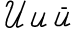 Организую ситуацию письма  слов  с проговариванием учителя в громко-речевой форме. Организую ситуацию текущей оценки. -Поднимите руки, кто доволен собой, написано правильно и аккуратно. Отметьте самую красивую букву. Находят нужное задание. Высказываются о его пользе-Задание «Чистописание» помогает укрепить и разработать руку, чтобы буквы получились лучше.  Выполняют самоконтроль и взаимоконтроль посадки. Определяют действия и их последовательность (прямая спина, постановка ног, наклон головы, положение тетради и ручки). -Подают сигналы. Выполняют задание в тетрадях    Находят и рассматривают слова. -Выполняют самооценку. Подают сигнал.6. Повторение изученного.Умение  в написании слоговРабота в пареФормирование и развитие  ценностного отношения  к умению выполнять задание 1.Работа со слогами.Организую ситуацию закрепления написания слогов. – Из данных слогов выпишите слоги со звуком [у].му, ря, жи, си, ву, ка,  дю, гу-Найдите  рабочую строку.-Выполните задание в паре.Проведите взаимопроверку.Организую ситуацию оценки и взаимооценки.-Ребята, оцените работу соседа, подчеркните зелёным цветом самую удачную букву.  -Подайте сигнал те пары, которые остались довольны своей работой.  Выполняют задание в паре. Пишут слоги, проговаривая.Осуществляют самооценку и взаимооценку в парах. В парах осуществляют взаимопроверку. Рассказывают о том, как осуществляли взаимопроверку и оценку.-Подают сигналы.7.ФизминуткаГимнастика для снятия усталости глаз.8.Самостоятельная работа с самопроверкой в классе.Умение применять знания, полученные ранее на урокахФормирование и развитие умения писать слова и предложения.1.Работа с предложением.Перед вами текст, давайте прочитаемЧитаю текст.Мы вышли на улицу.Там много машин.Нельзя играть на мостовой.– Выделите  предложение, в котором есть слово со звуком [й`], --Напишите предложение.Запишите в виде графической схемы это предложение. Осуществляют самоконтроль, Выполняют предложенное  задание.9. Итог занятий. Рефлексия деятельностиУмение соотносить цели и результаты собственной деятельностиФормирование и развитие  ценностного отношения  к умению анализировать и осмысливать свои достижения.Организую дискуссию, диалог, позволяющий ученикам осмыслить полученные результаты по изучению темы, способы их достижения, соотнести цели и полученный результат, личный вклад в коллективную работу.Ребята, какова тема урока? Какую цель мы поставили перед собой?-Как вы считаете, достигли ли цели? ПОЧЕМУ?Участвуют в организованной учителем дискуссии. Анализируют и осмысливают, проговаривают свои достижения.  -Тема урока: Письмо слов и предложений с изученными буквами.-Мы научились писать правильно и красиво.-Всё получилось, потому что мы работали старательно.Мы работали и в парах, и самостоятельно, и все вместе.-Я научился писать еще красивее и другие буквы, я собой доволен!10. ОценкаУмение определять уровень овладения алгоритмом написания  изученных буквФормирование и развитие  ценностного отношения  к самооценке Организую итоговую самооценку усвоения и применения -Оцените свою работу по «светофору».Цели достиг, ошибок нет, доволен собой – зелёный смайлик Было трудно, с ошибками справился – жёлтый.Не справился, не доволен собой – красный.-Объясните свой выбор оценки.-Кто оценил себя зеленым цветом? Почему? (заслушиваю 1-2 ребят) -Кто оценил себя также? -Кто иначе?Высказываю согласие-несогласие с самооценкой ребёнка, комментирую выбор.-На следующем уроке нас ждут новые открытия. Вам поможет упорство и терпение! Я  хочу вам подарить снежинки.Урок окончен. Спасибо! Оценивают результаты. Комментируют самооценку.Поднимают руки.